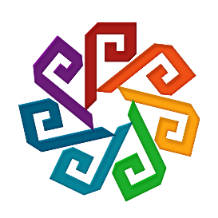 VI Международный фестиваль-конкурс вокально-хореографического, театрально-художественного и инструментального творчества «КАЛЕЙДОСКОП ТАЛАНТОВ»Итоги номинации «Народное пение»VI Международный фестиваль-конкурс вокально-хореографического, театрально-художественного и инструментального творчества «КАЛЕЙДОСКОП ТАЛАНТОВ»Итоги номинации «Народное пение»VI Международный фестиваль-конкурс вокально-хореографического, театрально-художественного и инструментального творчества «КАЛЕЙДОСКОП ТАЛАНТОВ»Итоги номинации «Народное пение»VI Международный фестиваль-конкурс вокально-хореографического, театрально-художественного и инструментального творчества «КАЛЕЙДОСКОП ТАЛАНТОВ»Итоги номинации «Народное пение»VI Международный фестиваль-конкурс вокально-хореографического, театрально-художественного и инструментального творчества «КАЛЕЙДОСКОП ТАЛАНТОВ»Итоги номинации «Народное пение»№ФИОПрограммаРуководительУчреждениеВид диплома2-я возрастная категория: 6-7 летНоминация: Народное пениеФорма: Соло2-я возрастная категория: 6-7 летНоминация: Народное пениеФорма: Соло2-я возрастная категория: 6-7 летНоминация: Народное пениеФорма: Соло2-я возрастная категория: 6-7 летНоминация: Народное пениеФорма: Соло2-я возрастная категория: 6-7 летНоминация: Народное пениеФорма: Соло2-я возрастная категория: 6-7 летНоминация: Народное пениеФорма: Соло2-я возрастная категория: 6-7 летНоминация: Народное пениеФорма: СолоБагаев Андрей- Посею я лен, конопелькуРусская народная песня - Как  по травкамРусская народная песня Столярова Людмила МихайловнаКонцертмейстер: Кудрявцев Максим АлексеевичМБУДО «Руэмская ДШИ» Республика Марий ЭлЛАУРЕАТ III СТЕПЕНИ3-я возрастная категория: 8-9 летНоминация: Народное пениеФорма: Соло3-я возрастная категория: 8-9 летНоминация: Народное пениеФорма: Соло3-я возрастная категория: 8-9 летНоминация: Народное пениеФорма: Соло3-я возрастная категория: 8-9 летНоминация: Народное пениеФорма: Соло3-я возрастная категория: 8-9 летНоминация: Народное пениеФорма: Соло3-я возрастная категория: 8-9 летНоминация: Народное пениеФорма: Соло3-я возрастная категория: 8-9 летНоминация: Народное пениеФорма: СолоАристархова Арина  Сергеевна- «Прощай, Масленица» Масленичная - «Валенки» Народная  Руководитель: Короткова Татьяна АнатольевнаКонцертмейстер: Васильев Иван ВитальевичПорфирьев Димитрий ВалентиновичМБУДО «Школа искусств поселка Новые Лапсары города Чебоксары»ЛАУРЕАТ III СТЕПЕНИБелялова Анастасия- Сею вею бел леночекРусская народная песня- Сапожки русскиеМузыка Н.Кудрина, слова А. ЩербаняСтолярова Людмила МихайловнаМБУДО «Руэмская ДШИ» Республика Марий ЭлЛАУРЕАТ III СТЕПЕНИБеседовская Екатерина Игоревна- «Идет матушка Весна»,весенняя закличка- «Ой, блины,блины» масленичная песняГрудий Людмила НиколаевнаДетская школа искусств имени М.И.Глинки г.Ростов-на-ДонуЛАУРЕАТ III СТЕПЕНИМажаев Еремей Сергеевич- Не по улице купчик идетрусская народная песня Приангарья- У лесу я былрусская народная песня Нижегородской областиШтанг Наталья ГеннадьевнаМуниципальное бюджетное учреждение дополнительного образования «Дорогинская детская школа искусств»ЛАУРЕАТ II СТЕПЕНИНиколаева Валерия Романовна- Маков цветГайнутдинова Элиза РашидовнаЛАУРЕАТ II СТЕПЕНИНосырева Мария Владимировна- «Жаворонок, ду-да» - календарная Саратовской области - «Сорока-белобока» - потешка Смоленской областиКовыга Татьяна ВладимировнаМуниципальное бюджетное учреждение дополнительного образования «Центральная детская музыкальная школа», г.СаратовЛАУРЕАТ I СТЕПЕНИУйранова Даша- Я по бережку.Русская народная песня- ТетеркаРусская народная песня Столярова Людмила МихайловнаКонцертмейстер: Кудрявцев Максим АлексеевичМБУДО «Руэмская ДШИ» Республика Марий ЭлЛАУРЕАТ II СТЕПЕНИ3-я возрастная категория: 8-9 летНоминация: Традиционное пение/Фольклорное пениеФорма: Соло3-я возрастная категория: 8-9 летНоминация: Традиционное пение/Фольклорное пениеФорма: Соло3-я возрастная категория: 8-9 летНоминация: Традиционное пение/Фольклорное пениеФорма: Соло3-я возрастная категория: 8-9 летНоминация: Традиционное пение/Фольклорное пениеФорма: Соло3-я возрастная категория: 8-9 летНоминация: Традиционное пение/Фольклорное пениеФорма: Соло3-я возрастная категория: 8-9 летНоминация: Традиционное пение/Фольклорное пениеФорма: Соло3-я возрастная категория: 8-9 летНоминация: Традиционное пение/Фольклорное пениеФорма: СолоЦуканова Александра Ильинична- «Мы думали масленке семь недель»Масленичная песня Смоленской обл.- «Ой, кумушки-голубушки»Плясовая песня Юга РоссииШамеева Юлия НиколаевнаКонцертмейстер: Шалимов Никита СергеевичМБУДО «Детская музыкальная школа № 14», г. СаратовЛАУРЕАТ III СТЕПЕНИШоркова Ева Александровна- Музыкальная сказка «Кот и кочеток»- Шуточная песня «Ай чу-чу»Моряшова Алена РобертовнаМБОУДО «Детская музыкальная школа» г. НовочебоксарскаЛАУРЕАТ II СТЕПЕНИ3-я возрастная категория: 8-9 летНоминация: Традиционное пение/Фольклорное пениеФорма: Ансамбль3-я возрастная категория: 8-9 летНоминация: Традиционное пение/Фольклорное пениеФорма: Ансамбль3-я возрастная категория: 8-9 летНоминация: Традиционное пение/Фольклорное пениеФорма: Ансамбль3-я возрастная категория: 8-9 летНоминация: Традиционное пение/Фольклорное пениеФорма: Ансамбль3-я возрастная категория: 8-9 летНоминация: Традиционное пение/Фольклорное пениеФорма: Ансамбль3-я возрастная категория: 8-9 летНоминация: Традиционное пение/Фольклорное пениеФорма: Ансамбль3-я возрастная категория: 8-9 летНоминация: Традиционное пение/Фольклорное пениеФорма: АнсамбльФольклорный ансамбль «Лельник»- «Масленка,масленка»Масленичная песня Смоленской обл.- «А у нас сегодня вечер был»Весенняя-игровая Смоленской обл. Шамеева Юлия НиколаевнаКонцертмейстер: Шалимов Никита СергеевичМБУДО «Детская музыкальная школа № 14», г. СаратовЛАУРЕАТ III СТЕПЕНИАнсамбль «Услада»- Масленичная песня «Запрягу я кошку в санки»- Шуточная песня «Поехал наш батюшка»Моряшова Алена РобертовнаМБОУДО «Детская музыкальная школа» г. НовочебоксарскаЛАУРЕАТ I СТЕПЕНИСмешанная возрастная категорияНоминация: Народное пениеФорма: АнсамбльСмешанная возрастная категорияНоминация: Народное пениеФорма: АнсамбльСмешанная возрастная категорияНоминация: Народное пениеФорма: АнсамбльСмешанная возрастная категорияНоминация: Народное пениеФорма: АнсамбльСмешанная возрастная категорияНоминация: Народное пениеФорма: АнсамбльСмешанная возрастная категорияНоминация: Народное пениеФорма: АнсамбльСмешанная возрастная категорияНоминация: Народное пениеФорма: АнсамбльНародный детский фольклорный ансамбль «Коляда»Обряд «Посиделки»Карпова Елена АлександровнаПорецкий РДКМБУ «ЦКС» Порецкого района ЧРЛАУРЕАТ III СТЕПЕНИ4-я возрастная категория: 10-11 летНоминация: Народное пениеФорма: Соло4-я возрастная категория: 10-11 летНоминация: Народное пениеФорма: Соло4-я возрастная категория: 10-11 летНоминация: Народное пениеФорма: Соло4-я возрастная категория: 10-11 летНоминация: Народное пениеФорма: Соло4-я возрастная категория: 10-11 летНоминация: Народное пениеФорма: Соло4-я возрастная категория: 10-11 летНоминация: Народное пениеФорма: Соло4-я возрастная категория: 10-11 летНоминация: Народное пениеФорма: СолоБанникова Екатерина- Не будите меня молодуюРусская народная песня- Посею лебедуРусская народная песня Столярова Людмила МихайловнаКонцертмейстер: Кудрявцев Максим АлексеевичМБУДО «Руэмская ДШИ» Республика Марий ЭлДИПЛОМАНТ I СТЕПЕНИБогданова Алина- Мимо моего садикаРусская народная песня - Во лузяхРусская народная песня Столярова Людмила МихайловнаКонцертмейстер: Кудрявцев Максим АлексеевичМБУДО «Руэмская ДШИ» Республика Марий ЭлЛАУРЕАТ III СТЕПЕНИВинокурова Александра Ильинична- «Масляная» - календарная Смоленской области - «Захотелось бабке да разбогатети» - шуточная, записана в Пензенской областиКовыга Татьяна ВладимировнаМуниципальное бюджетное учреждение дополнительного образования «Центральная детская музыкальная школа», г.СаратовЛАУРЕАТ II СТЕПЕНИНосырева Дарья Владимировна- «Земляничка-ягодка» - свадебная Пензенской области - «Семеновна» -  записана в Саратовской областиКовыга Татьяна ВладимировнаМуниципальное бюджетное учреждение дополнительного образования «Центральная детская музыкальная школа», г.СаратовЛАУРЕАТ I СТЕПЕНИПетрова Дарья Александровна- Вăйă юрри «Ларать ларать»- «Кĕҫĕр вăйлă ҫумăр ҫунă»Лукина Антонина ВладимировнаМБОУДО «Хыркасинская ДШИ»ЛАУРЕАТ II СТЕПЕНИСтолярова Мария- Ой, матушка больно мнеРусская народная песня 
- Перевоз Дуня держалаРусская народная песня Столярова Людмила МихайловнаКонцертмейстер: Кудрявцев Максим АлексеевичМБУДО «Руэмская ДШИ» Республика Марий ЭлЛАУРЕАТ II СТЕПЕНИШирокова Василиса Андреевна- «У зори-то, у зореньки» РНП- «Гармонист Тимошка»Татьяна МорозоваСавина Александра ВикторовнаМБУ ДО ДШИ р.п. ВоротынецЛАУРЕАТ III СТЕПЕНИ4-я возрастная категория: 10-11 летНоминация: Традиционное пение/Фольклорное пениеФорма: Соло4-я возрастная категория: 10-11 летНоминация: Традиционное пение/Фольклорное пениеФорма: Соло4-я возрастная категория: 10-11 летНоминация: Традиционное пение/Фольклорное пениеФорма: Соло4-я возрастная категория: 10-11 летНоминация: Традиционное пение/Фольклорное пениеФорма: Соло4-я возрастная категория: 10-11 летНоминация: Традиционное пение/Фольклорное пениеФорма: Соло4-я возрастная категория: 10-11 летНоминация: Традиционное пение/Фольклорное пениеФорма: Соло4-я возрастная категория: 10-11 летНоминация: Традиционное пение/Фольклорное пениеФорма: СолоАнтипова Виктория Геннадьевна- Колядная песня «Рано на заре»- Плясовя песня «Марусенька пшаниченьку жала»Моряшова Алена РобертовнаМБОУДО «Детская музыкальная школа» г. НовочебоксарскаЛАУРЕАТ III СТЕПЕНИИнягина Анастасия Алексеевна- Шуточная песня «Блоха»- Плясовые припевки «Матаня»Моряшова Алена РобертовнаМБОУДО «Детская музыкальная школа» г. НовочебоксарскаЛАУРЕАТ II СТЕПЕНИШоглева Анастасия Михайловна- Хороводная песня «Пошла млада за водой»- «Анне паха»Моряшова Алена РобертовнаМБОУДО «Детская музыкальная школа» г. НовочебоксарскаЛАУРЕАТ II СТЕПЕНИ4-я возрастная категория: 10-11 летНоминация: Традиционное пение/Фольклорное пениеФорма: Дуэт4-я возрастная категория: 10-11 летНоминация: Традиционное пение/Фольклорное пениеФорма: Дуэт4-я возрастная категория: 10-11 летНоминация: Традиционное пение/Фольклорное пениеФорма: Дуэт4-я возрастная категория: 10-11 летНоминация: Традиционное пение/Фольклорное пениеФорма: Дуэт4-я возрастная категория: 10-11 летНоминация: Традиционное пение/Фольклорное пениеФорма: Дуэт4-я возрастная категория: 10-11 летНоминация: Традиционное пение/Фольклорное пениеФорма: Дуэт4-я возрастная категория: 10-11 летНоминация: Традиционное пение/Фольклорное пениеФорма: ДуэтДуэт Иванова Мария Димитриевна и Иванова Таисия Димитриевна- Веснянка «Ах, кулики-жаворонки»- Плясовые припевки «Мы с сестренкою на пару»Моряшова Алена РобертовнаМБОУДО «Детская музыкальная школа» г. НовочебоксарскаЛАУРЕАТ III СТЕПЕНИ4-я возрастная категория: 10-11 летНоминация: Народное пениеФорма: Ансамбль4-я возрастная категория: 10-11 летНоминация: Народное пениеФорма: Ансамбль4-я возрастная категория: 10-11 летНоминация: Народное пениеФорма: Ансамбль4-я возрастная категория: 10-11 летНоминация: Народное пениеФорма: Ансамбль4-я возрастная категория: 10-11 летНоминация: Народное пениеФорма: Ансамбль4-я возрастная категория: 10-11 летНоминация: Народное пениеФорма: Ансамбль4-я возрастная категория: 10-11 летНоминация: Народное пениеФорма: АнсамбльАнсамбль «Задоринка»- При долинушке калинушка стоитРусская народная песня- Ой, ниточка тоненькая.Плясовая Белгородской областиСтолярова Людмила МихайловнаКонцертмейстер: Кудрявцев Максим АлексеевичМБУДО «Руэмская ДШИ» Республика Марий ЭлЛАУРЕАТ III СТЕПЕНИФольклорный ансамбль «Лада»- Хороводная песня «На горе, горе»- Частушки «На стене часы висели»Салюков Григорий ВалерьевичКонцертмейстер – Лучин Юрий ПетровичМБУ ДО «Чебоксарская детская музыкальная школа №3»ЛАУРЕАТ II СТЕПЕНИ5-я возрастная категория: 12-13 летНоминация: Народное пениеФорма: Соло5-я возрастная категория: 12-13 летНоминация: Народное пениеФорма: Соло5-я возрастная категория: 12-13 летНоминация: Народное пениеФорма: Соло5-я возрастная категория: 12-13 летНоминация: Народное пениеФорма: Соло5-я возрастная категория: 12-13 летНоминация: Народное пениеФорма: Соло5-я возрастная категория: 12-13 летНоминация: Народное пениеФорма: Соло5-я возрастная категория: 12-13 летНоминация: Народное пениеФорма: СолоБочкарева Мария Вячеславовна- «Кукареку, петушок» -  календарная Смоленской области - «Как на дубчике, дубчике» - рекрутская песня Саратовской областиКовыга Татьяна ВладимировнаМуниципальное бюджетное учреждение дополнительного образования «Центральная детская музыкальная школа», г.СаратовЛАУРЕАТ II СТЕПЕНИГорбунова Наталия- Обжиночная «Ой, чьё ж это поле»- «Пошли девки на работу» Ярославской областиРжаникова Ольга ЕвгеньевнаКонцертмейстер: Гришин Александр ГеннадьевичМБУДО «Детская школа искусств п.Борисоглебский»ЛАУРЕАТ I СТЕПЕНИМоранькова Дарья Юрьевна- Русская народная песня «Вдоль по Питерской» - Русская народная песня «Полянка»Стулова Диляра ЛеонидовнаМуниципальное бюджетное учреждение дополнительного образования «Козловская детская школа искусств» Козловского района Чувашской Республики  ЛАУРЕАТ III СТЕПЕНИМурзакаева Елизавета Андреевна- «Ой, да не вечер»Русская народная песня- «Порушка Параня»Русская народная песняКраснова Ольга ПетровнаМБУДО «Яльчикская детская школа искусств Яльчикского района Чувашской Республики»ЛАУРЕАТ III СТЕПЕНИНосырева Светлана Владимировна- «Пошла коляда» -  календарная Смоленской области - Волжские припевкиКовыга Татьяна ВладимировнаМуниципальное бюджетное учреждение дополнительного образования «Центральная детская музыкальная школа», г.СаратовЛАУРЕАТ I СТЕПЕНИСтаростина Софья- «Да в нас под лесом»- «Летят утки»Ржаникова Ольга ЕвгеньевнаКонцертмейстер Гришин Александр ГеннадьевичМБУДО «Детская школа искусств п.Борисоглебский»ЛАУРЕАТ II СТЕПЕНИЦыганова София Димитриевна- Пушкарт чавашесен юрри «Кесер вайла сумар суна»- Вайа юрри «Хевел тухать анатран»Лаврентьева Наталия ПетровнаМБУ ДО «Батыревская ДШИ»ЛАУРЕАТ III СТЕПЕНИСалахутдинова Яна Дмитриевна- «Как по морю»Сутягина Ирина ВикторовнаМАУДО «ДШИ №1» г. Шумерля Чувашской РеспубликиЛАУРЕАТ II СТЕПЕНИ5-я возрастная категория: 12-13 летНоминация: Народное пениеФорма: Ансамбль5-я возрастная категория: 12-13 летНоминация: Народное пениеФорма: Ансамбль5-я возрастная категория: 12-13 летНоминация: Народное пениеФорма: Ансамбль5-я возрастная категория: 12-13 летНоминация: Народное пениеФорма: Ансамбль5-я возрастная категория: 12-13 летНоминация: Народное пениеФорма: Ансамбль5-я возрастная категория: 12-13 летНоминация: Народное пениеФорма: Ансамбль5-я возрастная категория: 12-13 летНоминация: Народное пениеФорма: АнсамбльОбразцовый самодеятельный коллектив детский фольклорный ансамбль «Зоренька»- При долине куст калиновый стоялхороводная Новосибирской области- Пошли девки в лес за ягодоюплясовая Алтайского края Штанг Наталья ГеннадьевнаМуниципальное бюджетное учреждение дополнительного образования « Дорогинская детская школа искусств»ЛАУРЕАТ III СТЕПЕНИАнсамбль «Солнышко»Степанова Ирина Александровна, Борисова Екатерина Сергеевна,Владимирова Виктория Юрьевна- Чув.нар.песня «Ищу орехи» иоп- Ч,Н.П.«Новые лапти»Михеева Елена Ивановна Концертмейстер: Яковлев Геннадий АнатольевичМБУ ДО «Красноармейская ДШИ» Красноармейского района Чувашской РеспубликиЛАУРЕАТ II СТЕПЕНИВокальный детский образцовый ансамбль «Узоры»- «Олян гына»Марийская народная песня- «Эре ружге мурена»Марийская плясовая песняРуководитель – Речкина Ангелина СионьевнаПреподаватель по вокалу – Орлова Снежана ЮрьевнаКонцертмейстер – Речкин Сергей ВладимировичГосударственное бюджетное учреждение дополнительного образования Республики               Марий Эл «Школа искусств «Лира»ЛАУРЕАТ I СТЕПЕНИ6-я возрастная категория: 14-15 летНоминация: Народное пениеФорма: Соло6-я возрастная категория: 14-15 летНоминация: Народное пениеФорма: Соло6-я возрастная категория: 14-15 летНоминация: Народное пениеФорма: Соло6-я возрастная категория: 14-15 летНоминация: Народное пениеФорма: Соло6-я возрастная категория: 14-15 летНоминация: Народное пениеФорма: Соло6-я возрастная категория: 14-15 летНоминация: Народное пениеФорма: Соло6-я возрастная категория: 14-15 летНоминация: Народное пениеФорма: СолоШадрина Алина Павловна- РНП «Ой, не было ветру»- РНП «По улице мостовой»Громкова Любовь ЮрьевнаКонцертмейстер: Куратов Виктор КузьмичМБУДО «Детская музыкальная школа № 12»ЛАУРЕАТ I СТЕПЕНИШевченко Даниил- «Ой, да по дороженьке»- «В деревнях живал» Ярославской областиРжаникова Ольга ЕвгеньевнаКонцертмейстер Гришин Александр ГеннадьевичМБУДО «Детская школа искусств п.Борисоглебский»ЛАУРЕАТ II СТЕПЕНИ7-я возрастная категория: 16-17 летНоминация: Народное пениеФорма: Соло7-я возрастная категория: 16-17 летНоминация: Народное пениеФорма: Соло7-я возрастная категория: 16-17 летНоминация: Народное пениеФорма: Соло7-я возрастная категория: 16-17 летНоминация: Народное пениеФорма: Соло7-я возрастная категория: 16-17 летНоминация: Народное пениеФорма: Соло7-я возрастная категория: 16-17 летНоминация: Народное пениеФорма: Соло7-я возрастная категория: 16-17 летНоминация: Народное пениеФорма: СолоГайнутдинова Элиза Рашидовна- «Суда балык йозэдэр» (в воде плавает рыба) –  кряшенский напев д.Ковали, Пестречинского района, Республика Татарстан- «Растёт в Волгограде берёзка»Г.ПономаренкоМ.АгашинаСтрелкова Ирина ГеннадьевнаКазанский государственный институт культуры, г.КазаньЛАУРЕАТ I СТЕПЕНИЕремеева Надежда Юрьевна- Гостевая Батыревского района «Сар чечексем ҫинче»- Шуточная Оренбургской области в обработке В. Позднеева «У кого мужья младые»Заслуженный работник ЧР Яковлева И.Ф.Концертмейстеры:Кузнецов А.Д.Заслуженный работник культуры ЧР Журавлева Л.Н.БПОУ Чувашской Республики «Чебоксарское музыкальное училище (техникум) им. Ф.П. Павлова» Министерства культуры, по делам национальностей и архивного дела Чувашской РеспубликиЛАУРЕАТ I СТЕПЕНИОднобурцева Вероника Алексеевна- «Не по реченьке лебёдушка плывёт»Лирическая песня из репертуара хора М.Е. Пятницкого. Запись 1949 года. - «Ветер злой снег сухой»Героико-патриотическая песня времён ВОВ. Записана  А.С. Ярешко в Красноармейске Саратовской области.  Фольклорный вариант песни Оскара Сандлера из репертуара Л.Г. Зыкиной. Малина Альбина ЮрьевнаКонцертмейстер: Тарасов Игорь СергеевичФГБОУ «Саратовская государственная консерватория имени Л.В. Собинова»факультет СПОЛАУРЕАТ I СТЕПЕНИ7-я возрастная категория: 16-17 летНоминация: Традиционное пение/Фольклорное пениеФорма: Соло7-я возрастная категория: 16-17 летНоминация: Традиционное пение/Фольклорное пениеФорма: Соло7-я возрастная категория: 16-17 летНоминация: Традиционное пение/Фольклорное пениеФорма: Соло7-я возрастная категория: 16-17 летНоминация: Традиционное пение/Фольклорное пениеФорма: Соло7-я возрастная категория: 16-17 летНоминация: Традиционное пение/Фольклорное пениеФорма: Соло7-я возрастная категория: 16-17 летНоминация: Традиционное пение/Фольклорное пениеФорма: Соло7-я возрастная категория: 16-17 летНоминация: Традиционное пение/Фольклорное пениеФорма: СолоГорбунова Дарья Александровна- «Как по городу»Свадебная песня с. Майское Пестравского района Самарской области.- «Я не улицей ходила»Припевки Тверской области Голенищева Екатерина ЕвгеньевнаШамеева Юлия НиколаевнаКонцертмейстер: Рублев Сергей ВладимировичФГБОУ «Саратовская государственная консерватория имени Л.В. Собинова» факультет СПОЛАУРЕАТ I СТЕПЕНИПодольская Александра Евгеньевна- «Кругом, кругом солнце шло»Весенняя песня с. Ольша, Руднянского р-на, Смоленской области- «Мы по полю ходили»Егорьевская песня д. Кужбал, Нейского р-на, Костромской обл. Голенищева Екатерина ЕвгеньевнаШамеева Юлия НиколаевнаФГБОУ «Саратовская государственная консерватория имени Л.В. Собинова» факультет СПОЛАУРЕАТ II СТЕПЕНИПушкина Софья Константиновна- Плясовая Липецкой обл. «Стежки-дорожки»- Плясовая Кемеровской обл. «Ох у воротецы у ворот»Заслуженный работник ЧР Петухова Л.В.Концертмейстеры:Кузнецов А.Д.БПОУ Чувашской Республики «Чебоксарское музыкальное училище (техникум) им. Ф.П. Павлова» Министерства культуры, по делам национальностей и архивного дела Чувашской РеспубликиЛАУРЕАТ III СТЕПЕНИ8-я возрастная категория: 18-20 летНоминация: Народное пениеФорма: Соло8-я возрастная категория: 18-20 летНоминация: Народное пениеФорма: Соло8-я возрастная категория: 18-20 летНоминация: Народное пениеФорма: Соло8-я возрастная категория: 18-20 летНоминация: Народное пениеФорма: Соло8-я возрастная категория: 18-20 летНоминация: Народное пениеФорма: Соло8-я возрастная категория: 18-20 летНоминация: Народное пениеФорма: Соло8-я возрастная категория: 18-20 летНоминация: Народное пениеФорма: СолоЗимоглядова Лия Алексеевна- «Я не верила подружкам»Русская народная песня- «Вот такие пироги»Е.БарыбинЮ.ПогорельскийРоманова Людмила ВладимировнаГБПОУ «Дзержинский музыкальный колледж»ЛАУРЕАТ III СТЕПЕНИКнязькина Анастасия Павловна- «Вы куда летите,лебеди?»А.АверкинВ.Боков- «Вы комарики,комарики мои»Русская народная песняРоманова Людмила ВладимировнаГБПОУ «Дзержинский музыкальный колледж»ЛАУРЕАТ I СТЕПЕНИНеклюдова Ксения Алексеевна- «Шёл мой милай»Русская народная песня- «Белый снег»Г.ПономаренкоВ.БоковРоманова Людмила ВладимировнаГБПОУ «Дзержинский музыкальный колледж»ЛАУРЕАТ II СТЕПЕНИСтепурко Мария Александровна- «Чарiвна скрипка»И.ПокладЮ.Рыбчинский- «Мне мороз не мороз»А.АверкинМ.РайкинРоманова Людмила ВладимировнаГБПОУ «Дзержинский музыкальный колледж»ЛАУРЕАТ II СТЕПЕНИШапочкина Анастасия Дмитриевна- “Эх, матушка, скучно мне”- “ Встреча друзей” акапеллаБурлаков Владимир АлексеевичРоссийская Академия Музыки им.ГнесиныхЛАУРЕАТ II СТЕПЕНИЮдина Инга Борисовна- Посиделочная Шемуршинского района «Шур панески алса»- Обработка В.Позднеева слова народные плясовые припевки «Ах, кум пронька»Заслуженный работник ЧР Яковлева И.Ф.Концертмейстеры:Заслуженный артист ЧР Гараев Наиль Заслуженный работник культуры ЧР Журавлева Л.Н.БПОУ Чувашской Республики «Чебоксарское музыкальное училище (техникум) им. Ф.П. Павлова» Министерства культуры, по делам национальностей и архивного дела Чувашской РеспубликиЛАУРЕАТ I СТЕПЕНИ8-я возрастная категория: 18-20 летНоминация: Традиционное пение/Фольклорное пениеФорма: Соло8-я возрастная категория: 18-20 летНоминация: Традиционное пение/Фольклорное пениеФорма: Соло8-я возрастная категория: 18-20 летНоминация: Традиционное пение/Фольклорное пениеФорма: Соло8-я возрастная категория: 18-20 летНоминация: Традиционное пение/Фольклорное пениеФорма: Соло8-я возрастная категория: 18-20 летНоминация: Традиционное пение/Фольклорное пениеФорма: Соло8-я возрастная категория: 18-20 летНоминация: Традиционное пение/Фольклорное пениеФорма: Соло8-я возрастная категория: 18-20 летНоминация: Традиционное пение/Фольклорное пениеФорма: СолоВасильева Юлия Андреевна- Песня вдовы времен ВОВ Батыревского района ЧР «Врени вăр-вăр авăнать»- Страдания под балалайку Липецкой обл. «Хорошо гулять весною»Яковлева И.Ф.БПОУ Чувашской Республики «Чебоксарское музыкальное училище (техникум) им. Ф.П. Павлова» Министерства культуры, по делам национальностей и архивного дела Чувашской РеспубликиЛАУРЕАТ II СТЕПЕНИИльин Николай Александрович- Молодёжная песня низовых чувашей «Тăхăнтăм-тумлантăм»- Ю. Щербаков «Полынь трава»Петухова Людмила ВалерьевнаБПОУ Чувашской Республики «Чебоксарское музыкальное училище (техникум) им. Ф.П. Павлова» Министерства культуры, по делам национальностей и архивного дела Чувашской РеспубликиЛАУРЕАТ II СТЕПЕНИ8-я возрастная категория: 18-20 летНоминация: Народное пениеФорма: Дуэт8-я возрастная категория: 18-20 летНоминация: Народное пениеФорма: Дуэт8-я возрастная категория: 18-20 летНоминация: Народное пениеФорма: Дуэт8-я возрастная категория: 18-20 летНоминация: Народное пениеФорма: Дуэт8-я возрастная категория: 18-20 летНоминация: Народное пениеФорма: Дуэт8-я возрастная категория: 18-20 летНоминация: Народное пениеФорма: Дуэт8-я возрастная категория: 18-20 летНоминация: Народное пениеФорма: ДуэтДуэт : Мария Степурко-Ксения Неклюдова- «У нас Лёнечка беленькай»Русская народная песня- «Летел голубь»Русская народная песняРоманова Людмила ВладимировнаГБПОУ «Дзержинский музыкальный колледж»ЛАУРЕАТ II СТЕПЕНИ8-я возрастная категория: 18-20 летНоминация: Народное пениеФорма: Ансамбль8-я возрастная категория: 18-20 летНоминация: Народное пениеФорма: Ансамбль8-я возрастная категория: 18-20 летНоминация: Народное пениеФорма: Ансамбль8-я возрастная категория: 18-20 летНоминация: Народное пениеФорма: Ансамбль8-я возрастная категория: 18-20 летНоминация: Народное пениеФорма: Ансамбль8-я возрастная категория: 18-20 летНоминация: Народное пениеФорма: Ансамбль8-я возрастная категория: 18-20 летНоминация: Народное пениеФорма: АнсамбльАнсамбль русской песни «НИТОЧКА»- «Сенокосные луга»Г.ДехтярёвА.Пришелец- «Тихо шумят сады»Обработка игумена Никифора (Кирзин) с голоса иерея Виталия ЯкимчукаИерей  Виталий ЯкимчукРоманова Людмила ВладимировнаГБПОУ «Дзержинский музыкальный колледж»ЛАУРЕАТ II СТЕПЕНИ9-я возрастная категория: 21-23 годаНоминация: Народное пениеФорма: Соло9-я возрастная категория: 21-23 годаНоминация: Народное пениеФорма: Соло9-я возрастная категория: 21-23 годаНоминация: Народное пениеФорма: Соло9-я возрастная категория: 21-23 годаНоминация: Народное пениеФорма: Соло9-я возрастная категория: 21-23 годаНоминация: Народное пениеФорма: Соло9-я возрастная категория: 21-23 годаНоминация: Народное пениеФорма: Соло9-я возрастная категория: 21-23 годаНоминация: Народное пениеФорма: СолоМуллахметова Гульназ Галиевна- УралымБашкирская народная песня- Голлэр усэТатарская народная песняБабаева Гюльмира Билаловна Концертмейстер: Кирам СатиевФГБОУ ВО «КазГИК»ЛАУРЕАТ II СТЕПЕНИ10-я возрастная категория: от 24 летНоминация: Народное пениеФорма: Соло10-я возрастная категория: от 24 летНоминация: Народное пениеФорма: Соло10-я возрастная категория: от 24 летНоминация: Народное пениеФорма: Соло10-я возрастная категория: от 24 летНоминация: Народное пениеФорма: Соло10-я возрастная категория: от 24 летНоминация: Народное пениеФорма: Соло10-я возрастная категория: от 24 летНоминация: Народное пениеФорма: Соло10-я возрастная категория: от 24 летНоминация: Народное пениеФорма: СолоАбрамова Альбина Ивановна- «Иртэдэ генэ торам »Татарская народная песня- «Урманнарда йордем»Татарская народная песняГиматдинова Эльвира РизвановнаФГБОУ ВО «КазГИК»ЛАУРЕАТ II СТЕПЕНИКириллова Анастасия Николаевна- Русские материПономаренко Г.Чурсов В.МБУК Павловская ЦКС Дом культуры с. АбабковоЛАУРЕАТ I СТЕПЕНИ10-я возрастная категория: от 24 летНоминация: Народное пениеФорма: Ансамбль10-я возрастная категория: от 24 летНоминация: Народное пениеФорма: Ансамбль10-я возрастная категория: от 24 летНоминация: Народное пениеФорма: Ансамбль10-я возрастная категория: от 24 летНоминация: Народное пениеФорма: Ансамбль10-я возрастная категория: от 24 летНоминация: Народное пениеФорма: Ансамбль10-я возрастная категория: от 24 летНоминация: Народное пениеФорма: Ансамбль10-я возрастная категория: от 24 летНоминация: Народное пениеФорма: АнсамбльНародный ансамбль татарской песни «Гузель»- «Кулларында музикэн»музыка народнаяслова народные- «Шэл яулыгым»музыка народнаяслова народныеЮсупова Динара ШамилевнаМБУК «Стерлитамакский районный дворец культуры», Стерлитамакский район, Республика БашкортостанЛАУРЕАТ II СТЕПЕНИНСК, фольклорный ансамбль «Калинушка» «ЦКР» с. Шелаево, филиал Валуйского «ДК и С»- «Да выкопаю ж да черёмушку»- «В огороде сено гребла»Аркатова Валентина Николаевна«Центр культурного развития» с. ШелаевоЛАУРЕАТ I СТЕПЕНИНародный ансамбль русской песни                 «Любава»- «Ох,  заплакали  глаза мои»- «Ой, заря ты зоренька» народная в обработке.Савина  Александра ВикторовнаМАУК «Воротынский РДК»ЛАУРЕАТ II СТЕПЕНИВокальный ансамбль «Мерчен»- Юратмастӑн эс манаИз репертуара Гаврилы Федорова- Тӑван пырса курЧувашская народная песняНиколаева Зоя ПавловнаМБУ «ИРЦК Шумерлинского района» Юманайский СДКЛАУРЕАТ II СТЕПЕНИЖенский вокальный ансамбль «Палан»- Шапчак мар, чекес мар.Муз. народная обр. В. ФедороваСлова народные- Сюита « Серем-шывам, тав сана»Музыка Германа ЛебедеваВ. Давыдов-Анатри, А. ЭсхельМартьянов Владимир ИвановичМБУ «Централизованная клубная система» Чебоксарского района ЧР Анат-Кинярский сельский дом культурыЛАУРЕАТ III СТЕПЕНИНародный ансамбль русской песни «Поречанка»- «В небо белым голубем» -Баллада о солдате(Калина фолк) Сергей Трофимов- «Здорова, кума!» - шуточнаяРусская народная песняКарпова Елена АлександровнаПорецкий РДКМБУ «ЦКС» Порецкого района ЧРЛАУРЕАТ I СТЕПЕНИНародный ансамбль «Родники»- «Вечерок да вечерается»Историческая лирическая песня- «Щечки аленькие»Из репертуара фолк-группы «Талица»Медведева Ольга ВладимировнаМуниципальное казённое учреждение культуры «Районный Дом культуры» Подгоренского муниципального района Воронежской областиЛАУРЕАТ II СТЕПЕНИВокальный коллектив «Славница»- «За тихой рекою»Сергей Трофимов- « Зима, зима»Л. НиколаеваБриске Полина ВикторовнаМБУК «Павловская ЦКС»  ДК д. КомаровоЛАУРЕАТ III СТЕПЕНИНародный фольклорный ансамбль «Ушанлык»- Пиалдыме корнонародная- Провой велнароднаяМишина Надежда АлексеевнаМБУК «Звениговский РЦДиК «МЕЧТА» филиал Кокшамарский ЦДиКЛАУРЕАТ III СТЕПЕНИНародный коллектив Чувашский вокальный ансамбль «Эревет» МБУК «Руслан» г. Ульяновск- «Улма пахчинче»Музыка и слова народные- «Ахаяс -махаяс» Музыка и слова народныеТолстов Станислав ПетровичМБУК «Руслан» г. УльяновскЛАУРЕАТ II СТЕПЕНИВокальный ансамбль «Ямле»- «Шэл бэйлэнем»музыка народнаяслова народные-- «Бер алманы бишкэ булэйек»музыка народнаяслова народныеЮсупова Динара ШамилевнаМБУК «Стерлитамакский районный дворец культуры», Стерлитамакский район, Республика БашкортостанЛАУРЕАТ I СТЕПЕНИКатегория: ПрофессионалыНоминация: Народное пениеФорма: СолоКатегория: ПрофессионалыНоминация: Народное пениеФорма: СолоКатегория: ПрофессионалыНоминация: Народное пениеФорма: СолоКатегория: ПрофессионалыНоминация: Народное пениеФорма: СолоКатегория: ПрофессионалыНоминация: Народное пениеФорма: СолоКатегория: ПрофессионалыНоминация: Народное пениеФорма: СолоКатегория: ПрофессионалыНоминация: Народное пениеФорма: СолоКульмаметова Анжелика Искантаровна- A Capella «Говорила, я ветру не вей»Ю.ЗацарныйР. Рождественский- «Комарики-комарочки»Русская народная песня	Кульмаметова Анжелика ИскантаровнаГБПОУ ЯНАО «Ямальский многопрофильный колледж»ЛАУРЕАТ I СТЕПЕНИКатегория: ПрофессионалыНоминация: Традиционное пение/Фольклорное пениеФорма: СолоКатегория: ПрофессионалыНоминация: Традиционное пение/Фольклорное пениеФорма: СолоКатегория: ПрофессионалыНоминация: Традиционное пение/Фольклорное пениеФорма: СолоКатегория: ПрофессионалыНоминация: Традиционное пение/Фольклорное пениеФорма: СолоКатегория: ПрофессионалыНоминация: Традиционное пение/Фольклорное пениеФорма: СолоКатегория: ПрофессионалыНоминация: Традиционное пение/Фольклорное пениеФорма: СолоКатегория: ПрофессионалыНоминация: Традиционное пение/Фольклорное пениеФорма: СолоСалюков Григорий Валерьевич- Гостевая песня Ядринского района «Мана лашиние ăçта тăратас?»- Рекрутская Нижегородской области «Сорсовска больша дорога»Концертмейстеры – Лучин Юрий Петрович,Александрова Татьяна СергеевнаМБУ ДО «Чебоксарская детская музыкальная школа №3»ЛАУРЕАТ I СТЕПЕНИКатегория: ПрофессионалыНоминация: Народное пениеФорма: ДуэтКатегория: ПрофессионалыНоминация: Народное пениеФорма: ДуэтКатегория: ПрофессионалыНоминация: Народное пениеФорма: ДуэтКатегория: ПрофессионалыНоминация: Народное пениеФорма: ДуэтКатегория: ПрофессионалыНоминация: Народное пениеФорма: ДуэтКатегория: ПрофессионалыНоминация: Народное пениеФорма: ДуэтКатегория: ПрофессионалыНоминация: Народное пениеФорма: ДуэтДуэт в составе Ларисы Вениаминовны и Эльвиры Владимировой- Чувашская народная песня из репертуара И.Вдовиной - «Кашлать варман»Чувашская народная песня из репертуара И.Вдовиной «Кепер хывар-и!»Сидирякова Лариса ВениаминовнаКонарский сельский Дом культуры МБУК«РЦРК и БО» Цивильского районаЛАУРЕАТ III СТЕПЕНИКатегория: ПрофессионалыНоминация: Народное пениеФорма: АнсамбльКатегория: ПрофессионалыНоминация: Народное пениеФорма: АнсамбльКатегория: ПрофессионалыНоминация: Народное пениеФорма: АнсамбльКатегория: ПрофессионалыНоминация: Народное пениеФорма: АнсамбльКатегория: ПрофессионалыНоминация: Народное пениеФорма: АнсамбльКатегория: ПрофессионалыНоминация: Народное пениеФорма: АнсамбльКатегория: ПрофессионалыНоминация: Народное пениеФорма: АнсамбльФольклорный ансамбль «СКЛАДЕНЬ»- «Ой, давно» - лирическая песняиз репертуара фольклорного ансамбля «Древо», Украина.- «Юон голос» - гостеваязаписана в с. Балезино, Балезинского района, Удмуртской республики.Нагорная Кристина ОлеговнаФилиал ГПОУ «Саратовский областной колледж искусств» в г. МарксеЛАУРЕАТ I СТЕПЕНИСмешанная возрастная категорияНоминация: Народное пениеФорма: АнсамбльСмешанная возрастная категорияНоминация: Народное пениеФорма: АнсамбльСмешанная возрастная категорияНоминация: Народное пениеФорма: АнсамбльСмешанная возрастная категорияНоминация: Народное пениеФорма: АнсамбльСмешанная возрастная категорияНоминация: Народное пениеФорма: АнсамбльСмешанная возрастная категорияНоминация: Народное пениеФорма: АнсамбльСмешанная возрастная категорияНоминация: Народное пениеФорма: АнсамбльФольклорный ансамбль «Горница»- «Светит мисяк» - свадебная Смоленской области- «Я на бане тени-вени вязала» - плясовая Пензенской областиКовыга Татьяна ВладимировнаМуниципальное бюджетное учреждение дополнительного образования «Центральная детская музыкальная школа», г.СаратовГРАН-ПРИОбразцовый ансамбль русской песни «Сударушка»- «Отшумели вешние воды»Р. н. п.- «Возле речки, возле моста»Р. н. п.Заляева Оксана РамильевнаМБУ ДО «Уруссинская детская школа искусств»ЛАУРЕАТ I СТЕПЕНИЧувашский фольклорный  ансамбль «Тивлет»- Музыкальная композиция «Вăйăра»Чувашские народные песниЛукина Антонина ВладимировнаМБОУДО «Хыркасинская ДШИ»ЛАУРЕАТ III СТЕПЕНИ